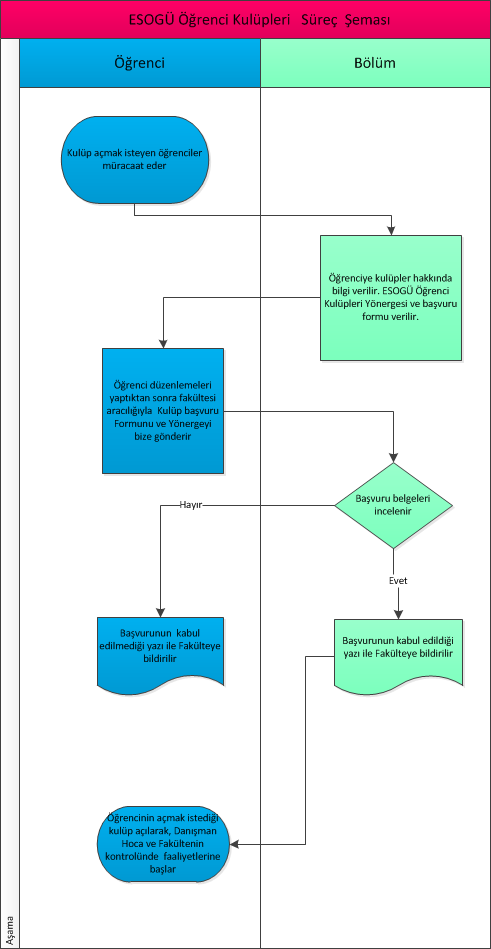 SÜREÇ ADI:Öğrenci Kulüpleri Oluşturma SüreciÖğrenci Kulüpleri Oluşturma SüreciSÜRECİNSORUMLULARI:Ekrem BUDAK                   S.K.S Daire Bşk
Davut BOZGEYİK               Şube Müdürü 
 Gökhan TALAŞ                  Bilgisayar İşl.İlknur TUNA ÖZDEMİR     Bilgisayar İşl.Uğur ÖZGÜLER                  MemurEkrem BUDAK                   S.K.S Daire Bşk
Davut BOZGEYİK               Şube Müdürü 
 Gökhan TALAŞ                  Bilgisayar İşl.İlknur TUNA ÖZDEMİR     Bilgisayar İşl.Uğur ÖZGÜLER                  MemurÜST SÜRECİ: - -SÜRECİN AMACI:Üniversitemiz Öğrencilerinin  sosyal-kültürel aktivitelerini artırmak.Üniversitemiz Öğrencilerinin  sosyal-kültürel aktivitelerini artırmak.SÜREÇ SINIRLARI:Öğretim Dönemi  içerisinde.Öğretim Dönemi  içerisinde.SÜREÇ ADIMLARI:Kulüp açmak isteyen  öğrenciler müracaat eder. Öğrenciye  kulüpler  hakkında  bilgi verilir. ESOGÜ Öğrenci Kulüpleri Yönergesi ve başvuru formu verilir. Öğrenciler  düzenlemeleri yaptıktan  sonra  fakültesi aracılığıyla  Kulüp başvuru formunu ve yönergeyi S.K.S Daire  Bşk.’na  gönderir. Başvurunun  kabul edilip, edilmediğiFakültelerine yazı ile  bildirilir. Başvuru kabul edildikten sonra  kulüp açılarak danışman hocaları ve fakültenin kontrolünde faaliyetlerine  başlar.Kulüp açmak isteyen  öğrenciler müracaat eder. Öğrenciye  kulüpler  hakkında  bilgi verilir. ESOGÜ Öğrenci Kulüpleri Yönergesi ve başvuru formu verilir. Öğrenciler  düzenlemeleri yaptıktan  sonra  fakültesi aracılığıyla  Kulüp başvuru formunu ve yönergeyi S.K.S Daire  Bşk.’na  gönderir. Başvurunun  kabul edilip, edilmediğiFakültelerine yazı ile  bildirilir. Başvuru kabul edildikten sonra  kulüp açılarak danışman hocaları ve fakültenin kontrolünde faaliyetlerine  başlar.SÜREÇ PERFORMANSGÖSTERGELERİPerformans GöstergesiÖlçüm YöntemiSÜREÇ PERFORMANSGÖSTERGELERİKülüplerin öğretim dönemi  çerisinde  düzenledikleri  faaliyet sayısı.Yılda 2 kere (Güz, Bahar dönemi)